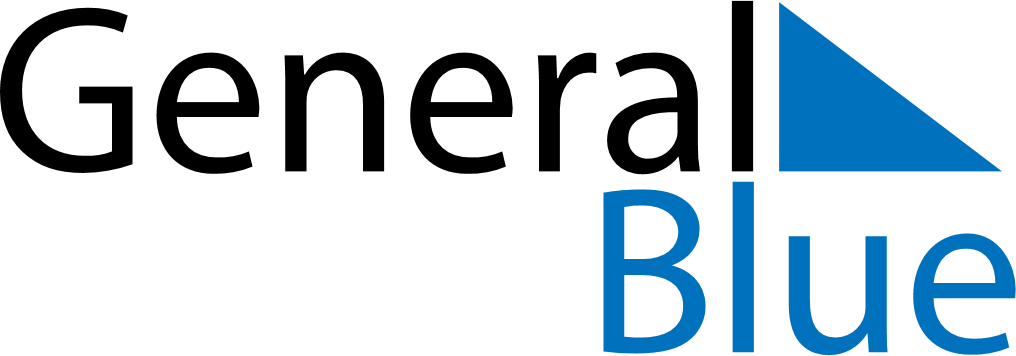 July 2018July 2018July 2018July 2018PolandPolandPolandSundayMondayTuesdayWednesdayThursdayFridayFridaySaturday123456678910111213131415161718192020212223242526272728293031